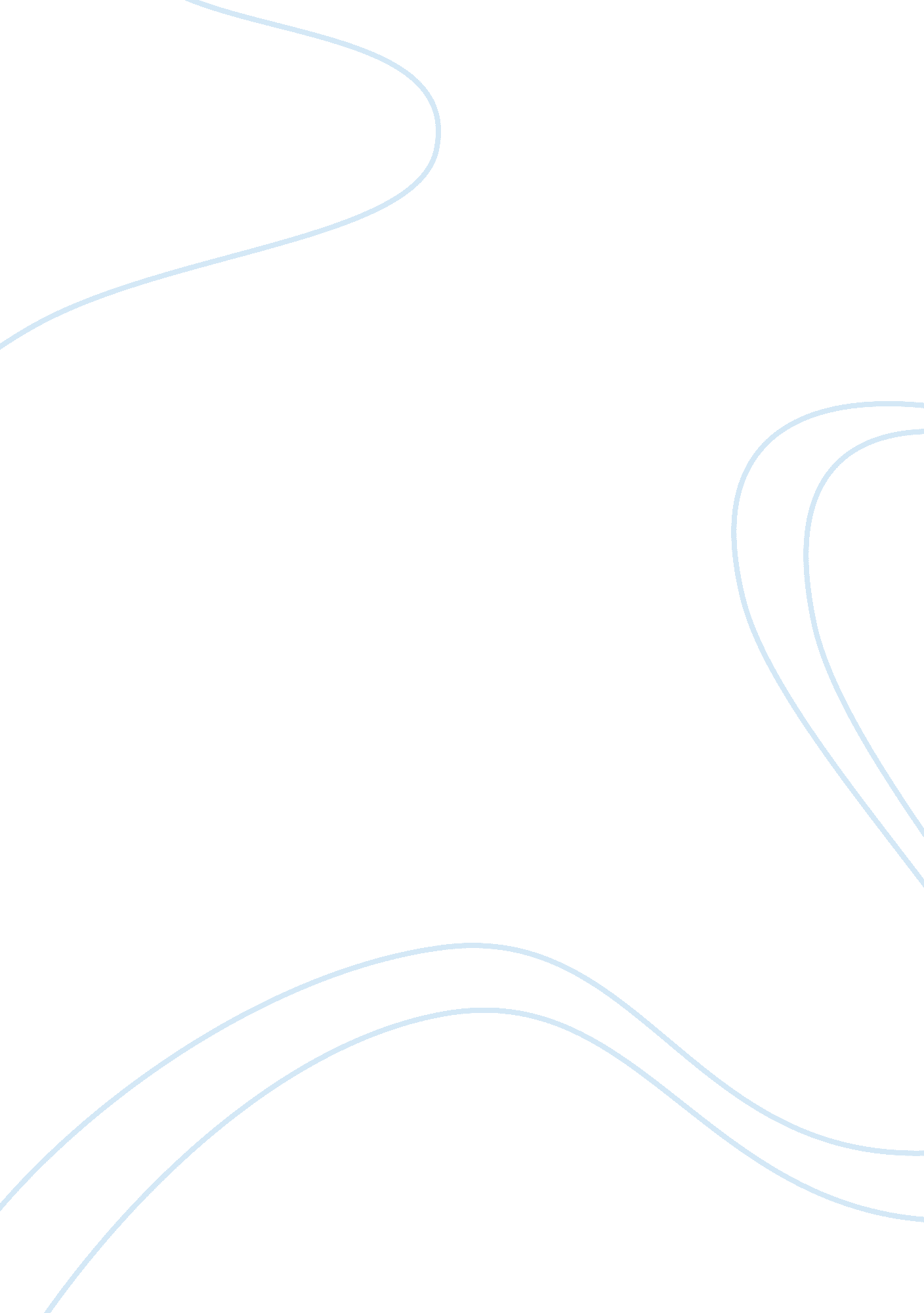 My personal letter for pharmacy admissionEducation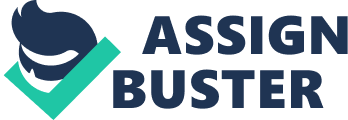 September 26, Dear admission committee, Please allow me to introduce myself. My is X and I am deeply interested in this pharmacy program. Let me tell you a bit about myself. I work hard at everything I do and believe that anything worth doing is worth doing well. I think you will find my grades and life experience would recommend me strongly for this field of study. I am a highly motivated and empathetic person and have worked at a pharmacy for two years—a job which I love. 
Although I feel I have learned a lot so far, I am fully aware that in order to follow my career goals, I still need to expand my perspective and acquire further knowledge in my field. There is always more to be done. I will need to have a very good credential to succeed in this field. That is why I am applying for this program, which has a very high reputation. If I succeed I will be the first person in my family to obtain a PhD. 
What sort of person am I? Friends would describe me as punctual, ethical, and deeply concerned about friends and family. I’m personable and enjoy socializing. They would also say that I am a curious individual with a love of learning. Ever since I was little, I have loved exploring and learning new things. I found it incredibly exciting. What I like in particular about my subject of study is that the “ exploring” and learning that goes on can actually help improve people’s lives. That makes me feel good. I love following my dream and will never give up on it. 
Nothing excites me more than the idea of starting a new challenge 
Thank you for your consideration, 
X 